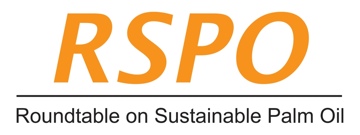 GA15 PROXY FORM 15th Annual General Assembly of RSPO Members 15 November 2018Kota Kinabalu, Sabah, MalaysiaStep-by-step Guidelines:This form is only for Ordinary Members of RSPO who are eligible to vote.Confirm your selection from the 3 proxy options outlined with a cross (X) in the relevant box. Indicate your vote preference for each resolution in the table provided or bestow full discretion to your proxy to vote on your behalf with a cross (X) in the correct box.Please complete parts I to III in this form. Print out the completed form and sign it. Send your signed proxy form by fax (+603-2302 1542) or email at ga@rspo.org as soon as possible but no later than 13 November 2018, 1400 hours (GMT+8) to ensure that the required quorum for the general assembly is met.Fax or email the form to your appointed proxy and the Secretariat if you have selected option 1 – which is a proxy you have identified on your own. If you have selected proxy Option 2 (a Board of Governors member) or Option 3 (Chairperson), the RSPO Secretariat will directly inform the selected Board of Governor member or the Chairperson of their appointment as your proxy.A confirmation email will be sent to you once you have completed and submitted the proxy form.For any enquiries or clarification, please email ga@rspo.org or call +603 2302 1500.Who can be a proxy?Must be a RSPO Member.Can be from any membership type: Ordinary Member or Affiliate Member or Supply Chain Associate Member.Must be able to attend the General Assembly in person.Proxy does not have to be from the same membership/stakeholder category.PART I – ORGANIZATION DETAILS 
Please complete the form by TYPING into the grey boxes.PART II – PROXY OPTION If you are unable to attend the General Assembly, please confirm the appointment of your proxy with a cross (X) on ONE (1) of these three (3) options: OPTION 1: 		I choose to identify and appoint a proxy of my own As an Ordinary Member of the ROUNDTABLE ON SUSTAINABLE PALM OIL (RSPO) we hereby appoint:I shall fax/email to my proxy and the Secretariat this completed and signed form 	 OPTION 2: 		I choose to appoint a Board of Governor member as my proxy If you are unable to identify a proxy of your own, it is recommended that you appoint a Board of Governor member (not necessarily from the same membership/stakeholder category).  List of all Board of Governor members are available in Appendix I of this Proxy Form.Name of proxy/Name of Board of Governor Member (Please select only ONE):     OR  ** The RSPO Secretariat will email your completed and signed proxy form to the selected Board of Governor member OPTION 3:  		I choose to appoint the Chairperson of the General Assembly as my proxyIf you are unable to identify a proxy of your own or a Board of Governor member, it is recommended that the Chairperson of the General Assembly be appointed as your proxy. ** The RSPO Secretariat will email your completed and signed proxy form to the ChairpersonPART III – RESOLUTIONS FOR THE GENERAL ASSEMBLY  Please cross (X) one option from below: Option 1: 	I hereby confirm that my appointed proxy will submit my voting preference on the specific resolutions as indicated in the table below Option 2:	I hereby give full discretion to my appointed proxy to vote on my organization’s behalf If you have selected Option 1 above, please place a cross (X) on your votes in the tables below.In the case you do not cross (X) in any of the vote options below; it will be considered an abstention from voting. PART IV – ELECTION OF BOARD OF GOVERNORS SEATSPART V – SUBMISSION OF PROXY FORM (MANDATORY)Signature		:Authorized Person	:      Date			:      Send your signed proxy form by fax (+603-2302 1542) or email (ga@rspo.org ) as soon as possible but no later than 13 November 2018, 1400 hours (GMT+8) to enable the RSPO Secretariat to ensure that the required quorum for the general assembly is met.Fax or Email the form to your appointed proxy if you have selected option 1 – which is a proxy you have identified on your own.A confirmation email will be sent to you once you have completed and submitted the proxy form to ga@rspo.orgFor any enquiries or clarification, please email ga@rspo.org or call +603 2302 1500.APPENDIX 1RSPO Board of Governors 2018Closing date for submission of proxy is 13 November 2018, 1400 hours (GMT+8)Only completed forms will be acceptedRSPO will carry out an identification verification process of all proxy holders attending for and on behalf of a member during registration and collection of ballot papers at the General Assembly. Kindly note that a proxy holder must produce a national identification document or passport for verification purposes. RSPO may disallow the collection of ballot papers should the proxy holder fail to produce a relevant identification document.RSPO Membership number:Please obtain your membership number from http://www.rspo.org/members 
Key in your organization nameMembership Type:Ordinary MemberMembership Sector:Organization:Address:Country:Tel no/Fax no:       /       Full name:Position in the organization:Email address: Name of proxy:Organization:Email address: Agenda ItemDescriptionVoteVote4To confirm the minutes of the last General Assembly held on 30 November 2017 - by show of handshttp://www.rspo.org/ga/ga15/GA14DraftMinutes.pdf http://www.rspo.org/ga/ga15/GA14AttendanceList.pdf ForAgainst5To receive and adopt the Treasurer’s Report and Financial Statements for the year ended 30 June 2018 of the RSPO.http://www.rspo.org/ga/ga15/Treasurers_report_2018.pdf http://www.rspo.org/ga/ga15/RSPO_Financial_Statements_30_Jun_2018.pdf ForAgainstResolution DescriptionVoteVote6aTo confirm the appointment of PricewaterhouseCoopers as the auditors of the RSPO for the financial year ending 30 June 2019.ForAgainst6bRequiring members involved in primary procurement to publish third-party supplying mills listshttp://www.rspo.org/ga/ga15/Resolutions/ResolutionGA15-6b.pdf ForAgainst6cDelinking Auditors from the operations they audithttp://www.rspo.org/ga/ga15/Resolutions/ResolutionGA15-6c.pdf  ForAgainst6dDiscouraging RSPO members subject to complaints from avoiding their obligations by divestment or withdrawing their membershiphttp://www.rspo.org/ga/ga15/Resolutions/ResolutionGA15-6d.pdf ForAgainst6eResolution to extend Smallholder Interim Group (SHIG)http://www.rspo.org/ga/ga15/Resolutions/ResolutionGA15-6e.pdf  ForAgainst6fProposal to exempt smallholders from immediate suspension as required under point 4.9.4 of the RSPO Certification System for Principles & Criteria 2017 until the endorsement of the new independent smallholder standardshttp://www.rspo.org/ga/ga15/Resolutions/ResolutionGA15-6f.pdf  ForAgainst6gAdoption of Principles and Criteria for the Production of Sustainable Palm Oil (2018)http://www.rspo.org/ga/ga15/Resolutions/ResolutionGA15-6g.pdfhttp://www.rspo.org/ga/ga15/Resolutions/RSPO_P&C_2018.pdfForAgainst6hResolution to amend the Statutes of the RSPO to formalise the election of alternates for the RSPO Board of Governors http://www.rspo.org/ga/ga15/Resolutions/ResolutionGA15-6h.pdf  ForAgainst6iResolution to amend the Statutes of the RSPO to support its tax exemption status in Switzerlandhttp://www.rspo.org/ga/ga15/Resolutions/ResolutionGA15-6i.pdf  ForAgainst6jResolution to amend the Statutes of the RSPO to provide procedure for voting in the event of tie votehttp://www.rspo.org/ga/ga15/Resolutions/ResolutionGA15-6j.pdf ForAgainstElection ConstituentsVoteOil Palm Growers - Smallholders1FELDA is retiring and available for re-election. There will be no election and FELDA will serve another term as no other nominations have been received.Oil Palm Growers – Rest of the World2Agrocaribe is retiring and available for re-election. There will be no election and Agrocaribe will serve another term as no other nominations have been received.Processors and/or Traders3AAK AB is retiring and available for election. There will be no election and AAK AB will serve another term as no other nominations have been received.  Consumer Goods Manufacturers4Mondelez International is retiring and is not available for re-election. Nominations were received from Kao Corporation and The Procter & Gamble Company. Election among the Consumer Goods Manufacturers sub-sector will therefore be held and only members in the sub-sector are eligible to vote.Biodata of the nominees can be downloaded at:http://www.rspo.org/ga/ga15/GA15Nominations_CGM.pdf Kao CorporationThe Procter & Gamble CompanySelect oneRetailers5Retailers Palm Oil Group is retiring and available for re-election. There will be no election and Retailers Palm Oil Group will serve another term as no other nominations have been received. Marks & Spencer has retired and the seat is available for election. There will be no election as no other nominations have been received. This seat will remain vacant.Banks and Investors6Rabobank is retiring and available for re-election. There will be no election and Rabobank will serve another term as no other nominations have been received.Environmental NGOs7WWF International is retiring and available for re-election. There will be no election and WWF International will serve another term as no other nominations have been received.Social NGOs8Both ENDS is retiring and available for re-election. There will be no election and Both ENDS will serve another term as no other nominations have been received.NameMembership SectorPosition in RSPO Board CompanyEmailDato' Carl Bek-NielsenOil Palm GrowersCo-ChairmanMPOAcbn@plantations.bizChew Jit SengOil Palm GrowersAlternate MemberMPOAJitseng.chew@genting.comElizabeth ClarkeEnvironmental NGOsSubstantive MemberWWFeclarke@wwf.sgAgus PurnomoOil Palm GrowersVice President IIGolden Agri-Resources Ltdapurnomo@goldenagri.com.sgJose Roberto MontenegroOil Palm GrowersVice President IIIAgrocaribejmontenegro@agroamerica.comOlivier TichitOil Palm GrowersAlternate MemberSIPEF Grouportichit@sipef.comAudrey LeeOil Palm GrowersAlternate MemberOlam International Limitedaudrey.lee@olamnet.comTim StephensonProcessors & TradersTreasurer AAKtim.stephenson@aak.comCaroline WesterikProcessors & TradersAlternate MemberAAKcaroline.westerik@aak.comJonathan HorrellConsumer Goods ManufacturerSubstantive MemberMondelez Internationaljhorrell@mdlz.comDaphne HameetemanProcessors & TradersSubstantive MemberWilmar International Limiteddaphne.hameeteman@eu.wilmar-intl.comDr. Belinda HowellRetailersSubstantive MemberRetailers’ Palm Oil Groupbelinda.howell@rpog.orgGeraldine LimBank & InvestorsSubstantive MemberRabobankgeraldine.lim@rabobank.comIan HayBank & InvestorsSubstantive MemberHSBCianhay@hsbc.com.hkJohan VerburgSocial NGOsSubstantive MemberOxfam Internationaljohan.verburg@oxfamnovib.nlPaul WolvekampSocial NGOsSubstantive MemberBoth ENDSpw@bothends.orgAnne RosenbargerEnvironmental NGOsSubstantive MemberWorld Resources Institutearosenbarger@wri.org